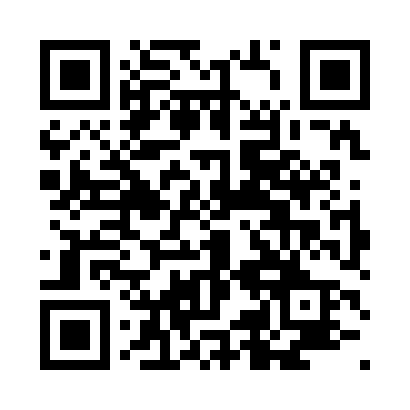 Prayer times for Kijaszkowiec, PolandWed 1 May 2024 - Fri 31 May 2024High Latitude Method: Angle Based RulePrayer Calculation Method: Muslim World LeagueAsar Calculation Method: HanafiPrayer times provided by https://www.salahtimes.comDateDayFajrSunriseDhuhrAsrMaghribIsha1Wed2:295:1012:415:508:1310:422Thu2:285:0812:415:518:1410:463Fri2:275:0612:415:528:1610:464Sat2:265:0412:415:538:1810:475Sun2:265:0212:415:548:2010:486Mon2:255:0112:405:558:2110:487Tue2:244:5912:405:568:2310:498Wed2:234:5712:405:578:2510:509Thu2:224:5512:405:588:2610:5110Fri2:224:5312:405:598:2810:5111Sat2:214:5212:406:008:3010:5212Sun2:204:5012:406:018:3110:5313Mon2:204:4812:406:028:3310:5314Tue2:194:4712:406:038:3510:5415Wed2:184:4512:406:048:3610:5516Thu2:184:4312:406:058:3810:5517Fri2:174:4212:406:068:3910:5618Sat2:174:4012:406:078:4110:5719Sun2:164:3912:406:088:4210:5720Mon2:164:3812:406:088:4410:5821Tue2:154:3612:416:098:4510:5922Wed2:154:3512:416:108:4711:0023Thu2:144:3412:416:118:4811:0024Fri2:144:3212:416:128:5011:0125Sat2:134:3112:416:138:5111:0226Sun2:134:3012:416:138:5311:0227Mon2:124:2912:416:148:5411:0328Tue2:124:2812:416:158:5511:0329Wed2:124:2712:416:168:5611:0430Thu2:114:2612:416:168:5811:0531Fri2:114:2512:426:178:5911:05